  В соответствии со статьями 28,35 Федерального закона от 29.12.2012 № 273-ФЗ «Об образовании в Российской Федерации», на основании приказа Министерства просвещения Российской Федерации от 28.12.2018 № 345 «О федеральном перечне учебников, рекомендуемых к использованию при реализации имеющих государственную аккредитацию образовательных программ начального общего, основного общего, среднего общего образования»  (с изм. от 8 мая 2019 г. № 233, 22 ноября 2019 г. № 632), с целью создания условий для реализации Основных образовательных программ в 2020-2021 учебном годуПРИКАЗЫВАЮ:Определить список учебников для использования при реализации образовательных программ в 2020-2021 учебном году (Приложение №1).Определить список учебных пособий для использования при реализации образовательных программ в 2019-2020 учебном году (Приложение №2).Заместителям директора С.В. Судаковой, Е.Л. Кулачок обеспечить контроль использования учебников в рамках ВШК.Заместителю директора Е.А. Левченко довести приказ до руководителей методических объединений.Заместителю директора А.В. Кулачок разместить данный приказ на официальном сайте школы.Заведующему библиотекой А.Л. Пашковой обеспечить организацию выдачи учебников обучающимся в соответствии со списком.Контроль исполнения приказа оставляю за собой.Директор 	                                                                                   Л.В.ЗайцеваС приказом ознакомлен(а):Приложение1  к приказу № 350 от 25.05.2020 годаСписок учебников, определённый МБОУ «СШ № 19»для реализации образовательных программначального общего, основного общего среднего общего образованияв 2020-2021 учебном годуПриложение 2к приказу № 350 от 25.05.2020 годаСписок учебных пособий, определенный для реализации образовательных программ в 2019-2020 учебном году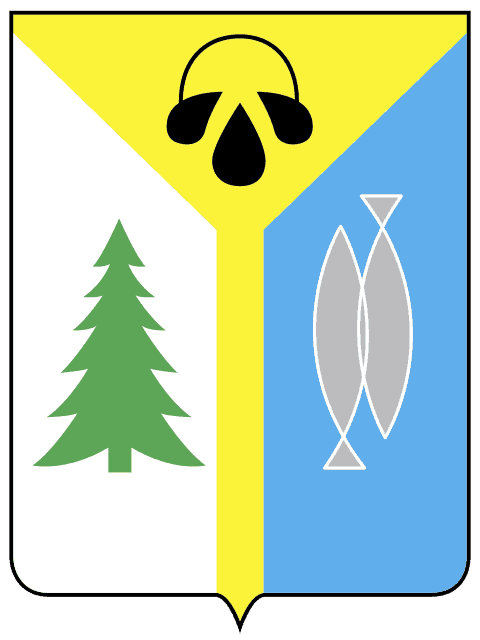 МУНИЦИПАЛЬНОЕ ОБРАЗОВАНИЕГОРОД ОКРУЖНОГО ЗНАЧЕНИЯ НИЖНЕВАРТОВСКМУНИЦИПАЛЬНОЕ БЮДЖЕТНОЕ ОБЩЕОБРАЗОВАТЕЛЬНОЕ УЧРЕЖДЕНИЕ«СРЕДНЯЯ ШКОЛА № 19»(МБОУ «СШ № 19»)МУНИЦИПАЛЬНОЕ ОБРАЗОВАНИЕГОРОД ОКРУЖНОГО ЗНАЧЕНИЯ НИЖНЕВАРТОВСКМУНИЦИПАЛЬНОЕ БЮДЖЕТНОЕ ОБЩЕОБРАЗОВАТЕЛЬНОЕ УЧРЕЖДЕНИЕ«СРЕДНЯЯ ШКОЛА № 19»(МБОУ «СШ № 19»)628624, Российская Федерация, Тюменская область,Ханты-Мансийский автономный округ-Югра,г. Нижневартовск, ул. Мира, 76в ОКПО:31421391 ОГРН: 1028600956911ИНН/КПП: 8603005067/860301001Тел./ факс: +7 3466 46 11 67 (приемная)Телефоны: +7 3466 45 60 78 (директор)+7 3466 43 23 80  (вахта)+7 3466 43 34 51(бухгалтерия)Электронная почта: school19nv@mail.ru Сайт: school19-nv.ucoz.ru«25»    мая    2020 г.№ 350   ПРИКАЗПРИКАЗ     Об определении списка учебников,  учебных пособий для реализации образовательных программ в 2020-2021 учебном году№Фамилия, инициалыДолжность ДатаПодписьКулачок Е.Л.Заместитель директораКулачок А.В.Заместитель директораСудакова С.В.Заместитель директораЛевченко Е.А.Заместитель директораПашкова А.Л.Заведующий библиотекойСведения по федеральному перечнюАвтор/авторский коллективНаименование учебника, год изданияКлассНаименование издательства учебникаРусский язык (учебный предмет)Русский язык (учебный предмет)Русский язык (учебный предмет)Русский язык (учебный предмет)Русский язык (учебный предмет)1.1.1.1.1.1 Горецкий В.Г., Кирюшкин В.А., Виноградская Л.А. и др.Азбука. В 2-х частях1Издательство "Просвещение"1.1.1.1.1.2Канакина В.П., Горецкий В.Г.Русский язык1Издательство "Просвещение"3.1.1.1.22.1Александрова О.М.,Вербицкая Л.А.,Богданов С.И.,Казакова Е.И.,Кузнецова М.И.,Петленко Л.В.,Романова В.Ю.Русский родной язык. 1Акционерное общество "Издательство "Учебная литература"1.1.1.1.1.3Канакина В.П., Горецкий В.Г.Русский язык. В 2-х частях2Издательство "Просвещение"3.1.1.1.22.2Александрова О.М.,Вербицкая Л.А.,Богданов С.И.,Казакова Е.И.,Кузнецова М.И.,Петленко Л.В.,Романова В.Ю.,Рябинина Л.А.,Соколова О.В.Русский родной язык. 2Акционерное общество "Издательство "Учебная литература"1.1.1.1.1.4 Канакина В.П., Горецкий В.Г.Русский язык. В 2-х частях3Издательство "Просвещение"3.1.1.1.22.3Александрова О.М.,Вербицкая Л.А.,Богданов С.И.,Казакова Е.И.,Кузнецова М.И.,Петленко Л.В.,Романова В.Ю.,Рябинина Л.А.,Соколова О.В.Русский родной язык. 3Акционерное общество "Издательство "Учебная литература"1.1.1.1.1.5 Канакина В.П., Горецкий В.Г.Русский язык. В 2-х частях4Издательство "Просвещение"3.1.1.1.22.4Александрова О.М.,Вербицкая Л.А.,Богданов С.И.,Казакова Е.И.,Кузнецова М.И.,Петленко Л.В.,Романова В.Ю.,Рябинина Л.А.,Соколова О.В.Русский родной язык. 4Акционерное общество "Издательство "Учебная литература"1.1.1.2.		Литературное чтение (учебный предмет)1.1.1.2.		Литературное чтение (учебный предмет)1.1.1.2.		Литературное чтение (учебный предмет)1.1.1.2.		Литературное чтение (учебный предмет)1.1.1.2.		Литературное чтение (учебный предмет)1.1.1.2.2.1 Климанова Л. Ф., Горецкий В.Г., Голованова М.В. и др. Литературное чтение. В 2-х частях. 1Издательство "Просвещение"1.1.1.2.2.2 Климанова Л. Ф., Горецкий В.Г., Голованова М.В. и др. Литературное чтение. В 2-х частях. 2Издательство "Просвещение"1.1.1.2.2.3Климанова Л. Ф., Горецкий В.Г., Голованова М.В. и др. Литературное чтение. В 2-х частях. 3Издательство "Просвещение"1.1.1.2.2.4Климанова Л. Ф., Горецкий В.Г., Голованова М.В. и др. Литературное чтение. В 2-х частях.4Издательство "Просвещение"1.1.2.1		Иностранный язык (учебный предмет)1.1.2.1		Иностранный язык (учебный предмет)1.1.2.1		Иностранный язык (учебный предмет)1.1.2.1		Иностранный язык (учебный предмет)1.1.2.1		Иностранный язык (учебный предмет)1.1.2.1.5.1Быкова Н.И., Дули Д., Поспелова М.Д. и др. Английский язык. 2Издательство "Просвещение"1.1.2.1.5.2Быкова Н.И., Дули Д., Поспелова М.Д. и др. Английский язык. 3Издательство "Просвещение"1.1.2.1.5.3Быкова Н.И., Дули Д., Поспелова М.Д. и др. Английский язык. 4Издательство "Просвещение"1.1.3.		Математика и информатика (Предметная область)1.1.3.		Математика и информатика (Предметная область)1.1.3.		Математика и информатика (Предметная область)1.1.3.		Математика и информатика (Предметная область)1.1.3.		Математика и информатика (Предметная область)1.1.3.1.8.1Моро М.И., Волкова С.И., Степанова С.В.Математика. В 2-х частях.1Издательство "Просвещение"1.1.3.1.10.1Петерсон Л.Г.Математика. В 3-х частях.1Издательство "Бином.Лаборатория знаний»1.13.1.8.2Моро М.И., Бантова М.А., Бельтюкова Г.В. и др. Математика. В 2-х частях.2Издательство "Просвещение"1.1.3.1.10.2Петерсон Л.Г.Математика. В 3-х частях.2Издательство "Бином.Лаборатория знаний»1.1.3.1.8.3Моро М.И., Бантова М.А., Бельтюкова Г.В. и др. Математика. В 2-х частях. 3Издательство "Просвещение"1.1.3.1.8.4 Моро М.И., Бантова М.А., Бельтюкова Г.В. и др. Математика. В 2-х частях.4Издательство "Просвещение"1.1.4.		Обществознание и естествознание (Окружающий мир) (Предметная область)1.1.4.		Обществознание и естествознание (Окружающий мир) (Предметная область)1.1.4.		Обществознание и естествознание (Окружающий мир) (Предметная область)1.1.4.		Обществознание и естествознание (Окружающий мир) (Предметная область)1.1.4.		Обществознание и естествознание (Окружающий мир) (Предметная область)1.1.4.1.3.1 Плешаков А.А.Окружающий мир. В 2-х частях. 1Издательство "Просвещение"1.1.4.1.3.2Плешаков А.А.Окружающий мир. В 2-х частях. 2Издательство "Просвещение"1.1.4.1.3.3 Плешаков А.А.Окружающий мир. В 2-х частях. 3Издательство "Просвещение"1.1.4.1.3.4 Плешаков А.А., Крючкова Е.А.Окружающий мир. В 2-х частях. 4Издательство "Просвещение"1.1.5.		Основы религиозных культур и светской этики (Предметная область)1.1.5.		Основы религиозных культур и светской этики (Предметная область)1.1.5.		Основы религиозных культур и светской этики (Предметная область)1.1.5.		Основы религиозных культур и светской этики (Предметная область)1.1.5.		Основы религиозных культур и светской этики (Предметная область)1.1.5.1.2.1Кураев А.В. Основы религиозных культур и светской этики. Основы православной культуры4Издательство "Просвещение"1.1.5.1.2.5Беглов А.Л., Саплина Е.В., Токарева Е.С. и др.Основы религиозных культур и светской этики. Основы мировых религиозных культур4Издательство "Просвещение"1.1.5.1.2.6Шемшурина А.И.Основы религиозных культур и светской этики. Основы светской этики4Издательство "Просвещение"1.1.6.1		Изобразительное искусство (учебный предмет)1.1.6.1		Изобразительное искусство (учебный предмет)1.1.6.1		Изобразительное искусство (учебный предмет)1.1.6.1		Изобразительное искусство (учебный предмет)1.1.6.1		Изобразительное искусство (учебный предмет)1.1.6.1.1.1Неменская Л.А. / Под ред. Неменского Б.М. Изобразительное искусство1Издательство "Просвещение"1.1.6.1.1.2Коротеева Е.И.  / Под ред. Неменского Б.М.Изобразительное искусство2Издательство "Просвещение"1.1.6.1.1.3Горяева Н.А., Неменская Л.А., Питерских А.С. и др.  / Под ред. Неменского Б.М.Изобразительное искусство3Издательство "Просвещение"1.1.6.1.1.4Неменская Л.А.  / Под ред. Неменского Б.М.Изобразительное искусство4Издательство "Просвещение"1.1.6.2.		Музыка (учебный предмет)1.1.6.2.		Музыка (учебный предмет)1.1.6.2.		Музыка (учебный предмет)1.1.6.2.		Музыка (учебный предмет)1.1.6.2.		Музыка (учебный предмет)1.1.6.2.2.1Критская Е.Д., Сергеева Г.П., Шмагина Т.С.Музыка1Издательство "Просвещение"1.1.6.2.2.2Критская Е.Д., Сергеева Г.П., Шмагина Т.С.Музыка2Издательство "Просвещение"1.1.6.2.2.3Критская Е.Д., Сергеева Г.П., Шмагина Т.С.Музыка3Издательство "Просвещение"1.1.6.2.2.4Критская Е.Д., Сергеева Г.П., Шмагина Т.С.Музыка4Издательство "Просвещение"1.1.7.		Технология (предметная область)1.1.7.		Технология (предметная область)1.1.7.		Технология (предметная область)1.1.7.		Технология (предметная область)1.1.7.		Технология (предметная область)1.1.7.1.4.1Лутцева Е.А., Зуева Т.П.Технология1Издательство "Просвещение"1.1.7.1.4.2Лутцева Е.А., Зуева Т.П.Технология2Издательство "Просвещение"1.1.7.1.4.3Лутцева Е.А., Зуева Т.П.Технология3Издательство "Просвещение"1.1.7.1.4.4Лутцева Е.А., Зуева Т.П.Технология4Издательство "Просвещение"1.1.8		Физическая культура (Предметная область)1.1.8		Физическая культура (Предметная область)1.1.8		Физическая культура (Предметная область)1.1.8		Физическая культура (Предметная область)1.1.8		Физическая культура (Предметная область)1.1.8.1.3.1Лях В.И.Физическая культура1 - 4Издательство "Просвещение"1.2. Основное общее образование1.2.1.1.Русский язык (учебный предмет)1.2. Основное общее образование1.2.1.1.Русский язык (учебный предмет)1.2. Основное общее образование1.2.1.1.Русский язык (учебный предмет)1.2. Основное общее образование1.2.1.1.Русский язык (учебный предмет)1.2. Основное общее образование1.2.1.1.Русский язык (учебный предмет)1.2.1.1.3.1Ладыженская Т.А., Баранов М. Т., Тростенцова Л.А. и др.Русский язык. В 2-х частях5Издательство "Просвещение"3.2.1.1.12.1Александрова О.М.,Загоровская О.В.,Богданов С.И.,Вербицкая Л.А.,Гостева Ю.Н.,Добротина И.Н.,Нарушевич А.Г.,Казакова Е.И.,Васильевых И.П.Русский родной язык5Акционерное общество "Издательство "Учебная литература"1.2.1.1.3.2Баранов М.Т., Ладыженская Т.А., Тростенцова Л.А.и др.Русский язык. В 2-х частях6Издательство "Просвещение"3.2.1.1.12.2Александрова О.М.,Загоровская О.В.,Богданов С.И.,Вербицкая Л.А.,Гостева Ю.Н.,Добротина И.Н.,Нарушевич А.Г.,Казакова Е.И.,Васильевых И.П.Русский родной язык6Акционерное общество "Издательство "Учебная литература"1.2.1.1.3.3Баранов М.Т., Ладыженская Т.А., Тростенцова Л.А.и др.Русский язык7Издательство "Просвещение"3.2.1.1.12.3Александрова О.М.,Загоровская О.В.,Богданов С.И.,Вербицкая Л.А.,Гостева Ю.Н.,Добротина И.Н.,Нарушевич А.Г.,Казакова Е.И.,Васильевых И.П.Русский родной язык7Акционерное общество "Издательство "Учебная литература"1.2.1.1.4.4ФП от 31.03.2014Тростенцова Л.А., Ладыженская Т.А., Дейкина А.Д. и др. Русский язык8Издательство "Просвещение"3.2.1.1.12.4Александрова О.М.,Загоровская О.В.,Богданов С.И.,Вербицкая Л.А.,Гостева Ю.Н.,Добротина И.Н.,Нарушевич А.Г.,Казакова Е.И.,Васильевых И.П.Русский родной язык8Акционерное общество "Издательство "Учебная литература"1.2.1.1.4.5ФП от 31.03.2014Тростенцова Л.А., Ладыженская Т.А., Дейкина А.Д. и др. Русский язык9Издательство "Просвещение"3.2.1.1.12.5Александрова О.М.,Загоровская О.В.,Богданов С.И.,Вербицкая Л.А.,Гостева Ю.Н.,Добротина И.Н.,Нарушевич А.Г.,Казакова Е.И.,Васильевых И.П.Русский родной язык9Акционерное общество "Издательство "Учебная литература"1.2.1.2.		Литература (учебный предмет)1.2.1.2.		Литература (учебный предмет)1.2.1.2.		Литература (учебный предмет)1.2.1.2.		Литература (учебный предмет)1.2.1.2.		Литература (учебный предмет)1.2.1.2.5.1Чертов В.Ф., Трубина Л.А., Ипполитова Н.А. и др./Под ред.Чертова В.Ф. Литература.5Издательство "Просвещение"1.2.1.2.5.2Чертов В.Ф., Трубина Л.А., Ипполитова Н.А. и др./Под ред.Чертова В.Ф. Литература. 6Издательство "Просвещение"1.2.1.2.3.3ФП от 31.03.2014Ланин Б.А., Устинова Л.Ю., Шамчикова В.М./ Под ред. Ланина Б.А. Литература.Литература (в 2 частях)7ООО "ДРОФА"1.2.1.2.3.4ФП от 31.03.2014Ланин Б.А., Устинова Л.Ю., Шамчикова В.М./ Под ред. Ланина Б.А. Литература.Литература (в 2 частях)8ООО "ДРОФА"1.2.1.2.5.5Чертов В.Ф., Трубина Л.А., Ипполитова Н.А. и др./Под ред.Чертова В.Ф.Литература (в 2 частях)9Издательство "Просвещение"1.2.2.1. Иностранный язык (учебный предмет)              Английский язык1.2.2.1. Иностранный язык (учебный предмет)              Английский язык1.2.2.1. Иностранный язык (учебный предмет)              Английский язык1.2.2.1. Иностранный язык (учебный предмет)              Английский язык1.2.2.1. Иностранный язык (учебный предмет)              Английский язык1.2.2.1.4.1Ваулина Ю.Е., Дули Д., Подоляко О.Е. и др.Английский язык. 5Издательство "Просвещение"1.2.2.1.4.2Ваулина Ю.Е., Дули Д., Подоляко О.Е. и др.Английский язык6Издательство "Просвещение"1.2.2.1.4.3Ваулина Ю.Е., Дули Д., Подоляко О.Е. и др.Английский язык7Издательство "Просвещение"1.2.2.1.4.4Ваулина Ю.Е., Дули Д., Подоляко О.Е. и др.Английский язык8Издательство "Просвещение"1.2.2.1.4.5Ваулина Ю.Е., Дули Д., Подоляко О.Е. и др.Английский язык9Издательство "Просвещение"1.2.3.		Общественно-научные предметы (предметная область)1.2.3.1.		История России (учебный предмет)1.2.3.		Общественно-научные предметы (предметная область)1.2.3.1.		История России (учебный предмет)1.2.3.		Общественно-научные предметы (предметная область)1.2.3.1.		История России (учебный предмет)1.2.3.		Общественно-научные предметы (предметная область)1.2.3.1.		История России (учебный предмет)1.2.3.		Общественно-научные предметы (предметная область)1.2.3.1.		История России (учебный предмет)1.2.3.1.2.1Арсентьев Н. М., Данилов А. А., Стефанович П. С. и др./ под ред. Торкунова А.В.История России6Издательство "Просвещение"1.2.3.1.2.2Арсентьев Н. М., Данилов А. А., Курукин И. В. и др./под ред. Торкунова А.В.История России7Издательство "Просвещение"1.2.3.1.2.3Арсентьев Н.М., Данилов А.А, Курукин И.В. и др./Под ред. Торкунова А.В.История России. 8Издательство "Просвещение"1.2.3.1.2.4Арсентьев Н.М., Данилов А.А, Левандовский А.А. и др./Под ред. Торкунова А.В.История России9Издательство "Просвещение"1.2.3.2		Всеобщая история (учебный предмет)1.2.3.2		Всеобщая история (учебный предмет)1.2.3.2		Всеобщая история (учебный предмет)1.2.3.2		Всеобщая история (учебный предмет)1.2.3.2		Всеобщая история (учебный предмет)1.2.3.2.1.1Вигасин А.А., Годер Г.И., Свенцицкая И.С./ Под ред. Искандерова А.А.Всеобщая история. История Древнего мира5Издательство "Просвещение"1.2.3.2.1.2Агибалова Е.В., Донской Г.М. /Под ред.Сванидзе А.А.Всеобщая история. История средних веков6Издательство "Просвещение"1.2.3.2.1.3Юдовская А.Я., Баранов П.А., Ванюшкина Л.М. / Под ред. Искандерова А.А.Всеобщая история. История Нового времени. 7Издательство "Просвещение"1.2.3.2.1.4Юдовская А.Я., Баранов П.А., Ванюшкина Л.М. / Под ред. Искандерова А.А.Всеобщая история. История Нового времени. 8Издательство "Просвещение"1.2.3.2.1.5Юдовская А.Я., Баранов П.А., Ванюшкина Л.М. / Под ред. Искандерова А.А.Всеобщая история.Новейшая история9Издательство "Просвещение"1.2.3.3		Обществознание (учебный предмет)1.2.3.3		Обществознание (учебный предмет)1.2.3.3		Обществознание (учебный предмет)1.2.3.3		Обществознание (учебный предмет)1.2.3.3		Обществознание (учебный предмет)1.2.3.3.1.1Боголюбов Л.Н., Виноградова Н.Ф., Городецкая Н.И. и др.Обществознание6Издательство "Просвещение"1.2.3.3.1.2Боголюбов Л.Н., Иванова Л.Ф., Городецкая Н.И. и др.Обществознание7Издательство "Просвещение"1.2.3.3.1.3Боголюбов Л.Н., Городецкая Н.И., Иванова Л.Ф. и др. / Под ред. Боголюбова Л.Н., Лазебниковой А.Ю., Городецкой Н.И.Обществознание8Издательство "Просвещение"1.2.3.3.1.4Боголюбов Л.Н., Городецкая Н.И., Иванова Л.Ф. и др. / Под ред. Боголюбова Л.Н., Лазебниковой А.Ю., Городецкой Н.И.Обществознание9Издательство "Просвещение"1.2.3.4		География (учебный предмет)1.2.3.4		География (учебный предмет)1.2.3.4		География (учебный предмет)1.2.3.4		География (учебный предмет)1.2.3.4		География (учебный предмет)1.2.3.4.2.1Климанова О.А.,Климанов В.В.,Ким Э.В. и др./Под ред. Климановой О.А.География5 - 6ООО "ДРОФА"1.2.2.4.2.2ФП от 31.03.2014Герасимова Т.П., Неклюкова Н.П.География6ООО "ДРОФА"1.2.2.4.2.3ФП от 31.03.2014Коринская В.А., Душина И.В., Щенев В.А.География7ООО "ДРОФА"1.2.2.4.2.4ФП от 31.03.2014Баринова И.И.География8ООО "ДРОФА"1.2.2.4.3.5ФП от 31.03.2014Домогацких Е.М.,Алексеевский Н.И., Клюев Н.Н.География9ООО "Русское слово-учебник"1.2.4.		Математика и информатика (предметная область)1.2.4.1		Математика (учебный предмет)1.2.4.		Математика и информатика (предметная область)1.2.4.1		Математика (учебный предмет)1.2.4.		Математика и информатика (предметная область)1.2.4.1		Математика (учебный предмет)1.2.4.		Математика и информатика (предметная область)1.2.4.1		Математика (учебный предмет)1.2.4.		Математика и информатика (предметная область)1.2.4.1		Математика (учебный предмет)1.2.4.1.8.1Мерзляк А.Г.,Полонский В.Б.,Якир М.С./Под ред.Подольского В.Е.Математика5Издательство "ВЕНТАНА-ГРАФ"1.2.4.1.8.2Мерзляк А.Г.,Полонский В.Б.,Якир М.С./Под ред.Подольского В.Е.Математика6Издательство "ВЕНТАНА-ГРАФ"1.2.4.2		Алгебра (учебный предмет)1.2.4.2		Алгебра (учебный предмет)1.2.4.2		Алгебра (учебный предмет)1.2.4.2		Алгебра (учебный предмет)1.2.4.2		Алгебра (учебный предмет)1.2.4.2.6.1Мерзляк А.Г., Полонский В.Б., Якир М.С./Под ред.ПодольскогоАлгебра7Издательство "ВЕНТАНА-ГРАФ"1.2.4.2.6.2Мерзляк А.Г., Полонский В.Б., Якир М.С./Под ред.ПодольскогоАлгебра8Издательство "ВЕНТАНА-ГРАФ"1.2.4.2.6.3Мерзляк А.Г., Полонский В.Б., Якир М.С./Под ред.ПодольскогоАлгебра 9Издательство "ВЕНТАНА-ГРАФ"1.2.4.3		Геометрия (учебный предмет)1.2.4.3		Геометрия (учебный предмет)1.2.4.3		Геометрия (учебный предмет)1.2.4.3		Геометрия (учебный предмет)1.2.4.3		Геометрия (учебный предмет)1.2.4.3.1.1Атанасян Л.С., Бутузов В.Ф., Кадомцев С.Б. и др.Геометрия. 7-9Издательство "Просвещение"1.2.4.4		Информатика (учебный предмет)1.2.4.4		Информатика (учебный предмет)1.2.4.4		Информатика (учебный предмет)1.2.4.4		Информатика (учебный предмет)1.2.4.4		Информатика (учебный предмет)1.2.4.4.1.1Босова Л.Л., Босова А.Ю.Информатика7ООО "БИНОМ. Лаборатория знаний"1.2.4.4.1.2Босова Л.Л., Босова А.Ю.Информатика8БИНОМ. Лаборатория знаний1.2.4.4.1.3Босова Л.Л., Босова А.Ю.Информатика9ООО "БИНОМ. Лаборатория знаний"1.2.5.		Естественнонаучные предметы (предметная область)1.2.5.1		Физика (учебный предмет)1.2.5.		Естественнонаучные предметы (предметная область)1.2.5.1		Физика (учебный предмет)1.2.5.		Естественнонаучные предметы (предметная область)1.2.5.1		Физика (учебный предмет)1.2.5.		Естественнонаучные предметы (предметная область)1.2.5.1		Физика (учебный предмет)1.2.5.		Естественнонаучные предметы (предметная область)1.2.5.1		Физика (учебный предмет)1.2.5.1.7.1Перышкин А.В.Физика7ООО "ДРОФА"1.2.4.1.7.2Перышкин А.В.Физика8ООО "ДРОФА"1.2.4.1.7.3Перышкин А.В., Гутник Е.М.Физика9ООО "ДРОФА"1.2.5.2		Биология (учебный предмет)1.2.5.2		Биология (учебный предмет)1.2.5.2		Биология (учебный предмет)1.2.5.2		Биология (учебный предмет)1.2.5.2		Биология (учебный предмет)1.2.5.2.5.1Сивоглазов В.И.,Плешаков А.А.Биология5ООО "ДРОФА"1.2.5.2.5.2Сивоглазов В.И.,Плешаков А.А.Биология6ООО "ДРОФА"1.2.4.2.2.3ФП от 31.03.2014Латюшин В.В., Шапкин В.А.Биология7ООО "ДРОФА"1.2.4.2.2.4ФП от 31.03.2014Колесов Д.В. Маш Р.Д., Беляев И.Н.Биология8ООО "ДРОФА"1.2.5.2.5.5Захаров В.Б., Сивоглазов В.И., Мамонтов С.Г., Агафонов И.Б.Биология9ООО "ДРОФА"1.2.5.3		Химия (учебный предмет)1.2.5.3		Химия (учебный предмет)1.2.5.3		Химия (учебный предмет)1.2.5.3		Химия (учебный предмет)1.2.5.3		Химия (учебный предмет)1.2.5.3.5.1Рудзитис Г. Е., Фельдман Ф.Г.Химия8Издательство "Просвещение"1.2.5.3.5.2Рудзитис Г.Е., Фельдман Ф.Г.Химия 9Издательство "Просвещение"1.2.6.		Искусство (предметная область)1.2.6.1		Изобразительное искусство (учебный предмет)1.2.6.		Искусство (предметная область)1.2.6.1		Изобразительное искусство (учебный предмет)1.2.6.		Искусство (предметная область)1.2.6.1		Изобразительное искусство (учебный предмет)1.2.6.		Искусство (предметная область)1.2.6.1		Изобразительное искусство (учебный предмет)1.2.6.		Искусство (предметная область)1.2.6.1		Изобразительное искусство (учебный предмет)1.2.6.1.1.1Горяева Н.А., Островская О.В. / Под ред. Неменского Б.М.Изобразительное искусство5Издательство "Просвещение"1.2.6.1.1.2Неменская Л.А. / Под ред. Неменского Б.М.Изобразительное искусство6Издательство "Просвещение"1.2.6.1.1.3Питерских А.С., Гуров Г.Е. / Под ред. Неменского Б.М. Изобразительное искусство7Издательство "Просвещение"1.2.6.2		Музыка (учебный предмет)1.2.6.2		Музыка (учебный предмет)1.2.6.2		Музыка (учебный предмет)1.2.6.2		Музыка (учебный предмет)1.2.6.2		Музыка (учебный предмет)1.2.6.2.1.1Сергеева Г.П., Критская Е.Д.Музыка5Издательство "Просвещение"1.2.6.2.1.2Сергеева Г.П., Критская Е.Д.Музыка6Издательство "Просвещение"1.2.6.2.1.3Сергеева Г.П., Критская Е.Д.Музыка7Издательство "Просвещение"1.2.6.2.1.4Сергеева Г.П., Критская Е.Д.Музыка8Издательство "Просвещение"1.2.6.		Технология (предметная область)1.2.6.		Технология (предметная область)1.2.6.		Технология (предметная область)1.2.6.		Технология (предметная область)1.2.6.		Технология (предметная область)1.2.7.1.2.1Приказ № 632 от 22.11.2019Глозман Е.С.,Кожина О.А.,Хотунцев Ю.Л. и др.Технология5ООО "ДРОФА"1.2.6.1.6.3ФП от 31.03.2014Синица Н.В., Симоненко В.Д. Технология. Технологии ведения дома. 6ООО Издательский центр "ВЕНТАНА1.2.6.1.6.4ФП от 31.03.2014Тищенко А.Т., Симоненко В.Д. Технология. Индустриальные технологии.6ООО Издательский центр "ВЕНТАНА1.2.6.1.6.5ФП от 31.03.2014Синица Н.В., Симоненко В.Д. Технология. Технологии ведения дома. Учебник для 7 класса.Технология. Технологии ведения дома. 7ООО Издательский центр "ВЕНТАНА1.2.6.1.6.6ФП от 31.03.2014Тищенко А.Т., Симоненко В.Д. Технология. Индустриальные технологии. Учебник для 7 класса. Технология. Индустриальные технологии. 7ООО Издательский центр "ВЕНТАНА1.2.6.1.6.7ФП от 31.03.2014Симоненко В.Д., Электов А.А., Гончаров Б.А., Очинин О.П., Елисеева Е.В., Богатырёв А.Н.  Технология. 8 класс. 8ООО Издательский центр "ВЕНТАНА1.2.8.   Физическая культура и основы безопасности жизнедеятельности (предметная область) 1.2.7.1	Физическая культура (учебный предмет)1.2.8.   Физическая культура и основы безопасности жизнедеятельности (предметная область) 1.2.7.1	Физическая культура (учебный предмет)1.2.8.   Физическая культура и основы безопасности жизнедеятельности (предметная область) 1.2.7.1	Физическая культура (учебный предмет)1.2.8.   Физическая культура и основы безопасности жизнедеятельности (предметная область) 1.2.7.1	Физическая культура (учебный предмет)1.2.8.   Физическая культура и основы безопасности жизнедеятельности (предметная область) 1.2.7.1	Физическая культура (учебный предмет)1.2.8.1.1.1Виленский М.Я., Туревский И.М., Торочкова Т.Ю. и др. / Под ред. Виленского М.Я.Физическая культура5 - 7Издательство "Просвещение"1.2.8.1.1.2Лях В.И. Физическая культура8 - 9Издательство "Просвещение"1.2.7.2		 Основы безопасности жизнедеятельности (учебный предмет)1.2.7.2		 Основы безопасности жизнедеятельности (учебный предмет)1.2.7.2		 Основы безопасности жизнедеятельности (учебный предмет)1.2.7.2		 Основы безопасности жизнедеятельности (учебный предмет)1.2.7.2		 Основы безопасности жизнедеятельности (учебный предмет)2.2.9.1.1.2Виноградова Н.Ф.,Смирнов Д.В.,Сидоренко Л.В.,Таранин А.Б.Основы безопасности жизнедеятельности7-9ООО "Издательский центр "ВЕНТАНА-ГРАФ"1.3. Среднее общее образование1.3.1.	Филология (предметная область)1.3.1.1.Русский язык и литература (базовый уровень) (учебный предмет)1.3. Среднее общее образование1.3.1.	Филология (предметная область)1.3.1.1.Русский язык и литература (базовый уровень) (учебный предмет)1.3. Среднее общее образование1.3.1.	Филология (предметная область)1.3.1.1.Русский язык и литература (базовый уровень) (учебный предмет)1.3. Среднее общее образование1.3.1.	Филология (предметная область)1.3.1.1.Русский язык и литература (базовый уровень) (учебный предмет)1.3. Среднее общее образование1.3.1.	Филология (предметная область)1.3.1.1.Русский язык и литература (базовый уровень) (учебный предмет)1.3.1.1.2.1Гольцова Н.Г., 
Шамшин И.В.,
Мищерина М.А. Русский язык и литература. Русский язык. В 2 ч (базовый уровень)10-11ООО "Русское слово-учебник"1.3.1.3.5.1Чертов В.Ф.,Трубина Л.А,Антипова А.М. и др./Под ред. В.Ф. ЧертоваЛитература (базовый, углубленный уровни) (в 2 частях)10АО "Издательство "Просвещение"1.3.1.3.5.2Чертов В.Ф.,Трубина Л.А,Антипова А.М. и др./Под ред. В.Ф. ЧертоваЛитература (базовый, углубленный уровни) (в 2 частях)11АО "Издательство "Просвещение"1.3.2.	Иностранный язык (предметная область)1.3.2.1.Иностранный язык (базовый уровень) (учебный предмет)Английский язык1.3.2.	Иностранный язык (предметная область)1.3.2.1.Иностранный язык (базовый уровень) (учебный предмет)Английский язык1.3.2.	Иностранный язык (предметная область)1.3.2.1.Иностранный язык (базовый уровень) (учебный предмет)Английский язык1.3.2.	Иностранный язык (предметная область)1.3.2.1.Иностранный язык (базовый уровень) (учебный предмет)Английский язык1.3.2.	Иностранный язык (предметная область)1.3.2.1.Иностранный язык (базовый уровень) (учебный предмет)Английский язык1.3.2.1.2.1Афанасьева О.В.,Дули Д.,Михеева И.В. и др.Английский язык (базовый уровень)10АО "Издательство "Просвещение"1.3.2.2.2.1Баранова К.М.,Дули Д.,Копылова В.В. и др.Английский язык (углубленный уровень)10АО "Издательство "Просвещение"1.3.2.3.2.1Аверин М.М.,Бажанов А.Е.,Фурманова С.Л.Немецкий язык.Второй иностранный язык(базовый и углубленный уровни)10АО "Издательство "Просвещение"1.3.2.1.2.2Афанасьева О.В.,Дули Д.,Михеева И.В. и др.Английский язык (базовый уровень)11АО "Издательство "Просвещение"1.3.3.		Общественные науки (предметная область)1.3.3.1.		История (базовый уровень) (учебный предмет)1.3.3.		Общественные науки (предметная область)1.3.3.1.		История (базовый уровень) (учебный предмет)1.3.3.		Общественные науки (предметная область)1.3.3.1.		История (базовый уровень) (учебный предмет)1.3.3.		Общественные науки (предметная область)1.3.3.1.		История (базовый уровень) (учебный предмет)1.3.3.		Общественные науки (предметная область)1.3.3.1.		История (базовый уровень) (учебный предмет)1.3.3.1.3.1Горинов М.М.,Данилов А.А.,Моруков М.Ю. и др./Под ред. Торкунова А.В.История России (базовый и углубленный уровни) (в 3 частях)10АО "Издательство "Просвещение"1.3.3.1.9.1Сороко-Цюпа О.С.,Сороко-Цюпа А.О./Под ред. Искендерова А.А.История. Всеобщая история. Новейшая история (базовый и углубленный уровни)10АО "Издательство "Просвещение"1.3.3.1.6.2ФП от 31.03.2014Загладин Н.В., Петров Ю.А. История (базовый уровень)11ООО "Русское слово-учебник"1.3.3.9.		Обществознание (базовый уровень) (учебный предмет)1.3.3.9.		Обществознание (базовый уровень) (учебный предмет)1.3.3.9.		Обществознание (базовый уровень) (учебный предмет)1.3.3.9.		Обществознание (базовый уровень) (учебный предмет)1.3.3.9.		Обществознание (базовый уровень) (учебный предмет)1.3.3.9.1.1Боголюбов Л.Н., Аверьянов Ю.А., Белявский А.В. и др.  / Под ред. Боголюбова Л.Н., Лазебниковой А.Ю., Телюкиной М.В.Обществознание (базовый уровень)10Издательство "Просвещение"1.3.3.9.1.2Боголюбов Л.Н., Городецкая Н.И., Иванова Л.Ф. и др.  / Под ред. Боголюбова Л.Н., Лазебниковой А.Ю., Литвинова В.А.Обществознание (базовый уровень)11Издательство "Просвещение"1.3.3.3.	География (базовый уровень) (учебный предмет)1.3.3.3.	География (базовый уровень) (учебный предмет)1.3.3.3.	География (базовый уровень) (учебный предмет)1.3.3.3.	География (базовый уровень) (учебный предмет)1.3.3.3.	География (базовый уровень) (учебный предмет)1.3.3.3.3.1Домогацких Е. М., Алексеевский Н.И. География .В 2 ч. (базовый уровень)10(11)«Русское слово»1.3.3.8.		Право (базовый уровень) (учебный предмет)1.3.3.8.		Право (базовый уровень) (учебный предмет)1.3.3.8.		Право (базовый уровень) (учебный предмет)1.3.3.8.		Право (базовый уровень) (учебный предмет)1.3.3.8.		Право (базовый уровень) (учебный предмет)1.3.3.7.2.1Никитин А.Ф.Право (базовый, углубленный уровни)10-11ООО "ДРОФА"1.3.4. Математика и информатика (предметная область)1.3.4.1	Математика: алгебра и начала математического анализа, геометрия (базовый уровень) (учебный предмет)1.3.4. Математика и информатика (предметная область)1.3.4.1	Математика: алгебра и начала математического анализа, геометрия (базовый уровень) (учебный предмет)1.3.4. Математика и информатика (предметная область)1.3.4.1	Математика: алгебра и начала математического анализа, геометрия (базовый уровень) (учебный предмет)1.3.4. Математика и информатика (предметная область)1.3.4.1	Математика: алгебра и начала математического анализа, геометрия (базовый уровень) (учебный предмет)1.3.4. Математика и информатика (предметная область)1.3.4.1	Математика: алгебра и начала математического анализа, геометрия (базовый уровень) (учебный предмет)1.3.4.1.2.1Атанасян Л.С., Бутузов В.Ф., Кадомцев С.Б. и др.Геометрия (базовый и углубленный уровень)10 - 11Издательство "Просвещение"1.3.4.1.1.1Алимов Ш.А.,Колягин Ю.М.,Ткачёва М.В. и др.Математика: алгебра и начала математического  анализа (базовый и углубленный уровни)10-11Издательство "Просвещение"1.3.4.3.		Информатика (базовый уровень) (учебный предмет)1.3.4.3.		Информатика (базовый уровень) (учебный предмет)1.3.4.3.		Информатика (базовый уровень) (учебный предмет)1.3.4.3.		Информатика (базовый уровень) (учебный предмет)1.3.4.3.		Информатика (базовый уровень) (учебный предмет)1.3.4.3.5.1Поляков К.Ю., Еремин Е.А.Информатика (базовый и углубленный уровни) (в 2 частях)10ООО "БИНОМ. Лаборатория знаний"1.3.4.3.5.2Поляков К.Ю., Еремин Е.А.Информатика (базовый и углубленный уровни) (в 2 частях)11ООО "БИНОМ. Лаборатория знаний"1.3.5.	Естественные науки (предметная область)1.3.5.1. Физика (учебный предмет)1.3.5.	Естественные науки (предметная область)1.3.5.1. Физика (учебный предмет)1.3.5.	Естественные науки (предметная область)1.3.5.1. Физика (учебный предмет)1.3.5.	Естественные науки (предметная область)1.3.5.1. Физика (учебный предмет)1.3.5.	Естественные науки (предметная область)1.3.5.1. Физика (учебный предмет)1.3.5.1.7.1Мякишев Г.Я., Буховцев Б.Б., Сотский Н.Н./Под ред. Николаева В.И., Парфентьевой Н.А.Физика (базовый и углубленный уровни)10Издательство "Просвещение"1.3.5.1.7.2Мякишев Г.Я., Буховцев Б.Б., Чаругин В.М./Под ред. Николаева В.И., Парфентьевой Н.А. Физика (базовый и углубленный уровни)11Издательство "Просвещение"1.3.5.2.2.1Касьянов В.А.Физика (углубленный уровень)10ООО "ДРОФА"1.3.5.2.2.2Касьянов В.А.Физика (углубленный уровень)11ООО "ДРОФА"1.3.5.3 Астрономия (базовый уровень) (учебный предмет)1.3.5.3 Астрономия (базовый уровень) (учебный предмет)1.3.5.3 Астрономия (базовый уровень) (учебный предмет)1.3.5.3 Астрономия (базовый уровень) (учебный предмет)1.3.5.3 Астрономия (базовый уровень) (учебный предмет)2.3.2.4.1.1ФП от 31.03.2014Воронцов-Вельяминов Б.А., Страут Е.К.Астрономия (базовый уровень)11ООО "ДРОФА"1.3.5.4.Химия (базовый уровень) (учебный предмет)1.3.5.4.Химия (базовый уровень) (учебный предмет)1.3.5.4.Химия (базовый уровень) (учебный предмет)1.3.5.4.Химия (базовый уровень) (учебный предмет)1.3.5.4.Химия (базовый уровень) (учебный предмет)1.3.5.4.5.1Рудзитис Г.Е., Фельдман Ф.Г.Химия (базовый уровень)10Издательство "Просвещение"1.3.5.4.5.2Рудзитис Г.Е., Фельдман Ф.Г.Химия (базовый уровень)11Издательство "Просвещение"1.3.5.6.		Биология (базовый уровень) (учебный предмет)1.3.5.6.		Биология (базовый уровень) (учебный предмет)1.3.5.6.		Биология (базовый уровень) (учебный предмет)1.3.5.6.		Биология (базовый уровень) (учебный предмет)1.3.5.6.		Биология (базовый уровень) (учебный предмет)1.3.5.6.1.1Агафонова И.Б.,Сивоглазов В.И.Биология (базовый и углубленный уровни)10ООО "ДРОФА"1.3.5.5.4.1ФП от 31.03.2014Каменский А.А., Криксунов Е.А., Пасечник В.В. Биология. Общая биология (базовый уровень)10-11ООО "ДРОФА"1.3.6.	Физическая культура, экология и основы безопасности жизнедеятельности (предметная область)1.3.6.1. Физическая культура (базовый уровень) (учебный предмет)1.3.6.	Физическая культура, экология и основы безопасности жизнедеятельности (предметная область)1.3.6.1. Физическая культура (базовый уровень) (учебный предмет)1.3.6.	Физическая культура, экология и основы безопасности жизнедеятельности (предметная область)1.3.6.1. Физическая культура (базовый уровень) (учебный предмет)1.3.6.	Физическая культура, экология и основы безопасности жизнедеятельности (предметная область)1.3.6.1. Физическая культура (базовый уровень) (учебный предмет)1.3.6.	Физическая культура, экология и основы безопасности жизнедеятельности (предметная область)1.3.6.1. Физическая культура (базовый уровень) (учебный предмет)1.3.6.1.2.1Лях В.И. Физическая культура (базовый уровень)10 - 11Издательство "Просвещение"1.3.6.3.	Основы безопасности жизнедеятельности (базовый уровень) (учебный предмет)1.3.6.3.	Основы безопасности жизнедеятельности (базовый уровень) (учебный предмет)1.3.6.3.	Основы безопасности жизнедеятельности (базовый уровень) (учебный предмет)1.3.6.3.	Основы безопасности жизнедеятельности (базовый уровень) (учебный предмет)1.3.6.3.	Основы безопасности жизнедеятельности (базовый уровень) (учебный предмет)1.3.6.3.1.1Ким С.В.,Горский В.А.Основы безопасности жизнедеятельности (базовый уровень)10 - 11ООО "Издательский центр ВЕНТАНА-ГРАФ"Учебные курсы, обеспечивающие образовательные потребности обучающихся, курсы по выборуУчебные курсы, обеспечивающие образовательные потребности обучающихся, курсы по выборуУчебные курсы, обеспечивающие образовательные потребности обучающихся, курсы по выборуУчебные курсы, обеспечивающие образовательные потребности обучающихся, курсы по выборуУчебные курсы, обеспечивающие образовательные потребности обучающихся, курсы по выбору2.2.4.2.1.1Босова Л.Л., Босова А.Ю.Информатика5ООО "БИНОМ. Лаборатория знаний"2.2.4.2.1.2Босова Л.Л., Босова А.Ю.Информатика6ООО "БИНОМ. Лаборатория знаний"2.2.5.1.1.1Виноградова Н.Ф.,Власенко В.И.,Поляков А.В.Основы духовно-нравственной культуры народов России5ООО "Издательский центр ВЕНТАНА-ГРАФ"Илюхина В.А.Чудо-пропись. В 4-х частях.1ОАО "Издательство" Просвещение"Горецкий В.Г., Федосова Н.А.Пропись. В 4-х частях1ОАО "Издательство" Просвещение"Плешаков А.А. Окружающий мир: рабочая тетрадь: в 2-х ч.1ОАО "Издательство" Просвещение"Плешаков А.А. Окружающий мир: рабочая тетрадь в 2-х ч2ОАО "Издательство" Просвещение"Плешаков А.А.   Окружающий мир: рабочая тетрадь в 2-х ч.3ОАО "Издательство" Просвещение"Плешаков А.А. Окружающий мир: рабочая тетрадь в 2-х ч..4ОАО "Издательство" Просвещение"Быкова Н.И., Дули Д., Поспелова М. Д., Эванс В.Английский язык: рабочая тетрадь1ОАО "Издательство" Просвещение"Быкова Н.И., Дули Д., Поспелова М. Д., Эванс В.Английский язык: рабочая тетрадь2ОАО "Издательство" Просвещение"Быкова Н.И., Дули Д., Поспелова М. Д., Эванс В.Английский язык: рабочая тетрадь3ОАО "Издательство" Просвещение"Быкова Н.И., Дули Д., Поспелова М. Д., Эванс В.Английский язык: рабочая тетрадь4ОАО "Издательство" Просвещение"